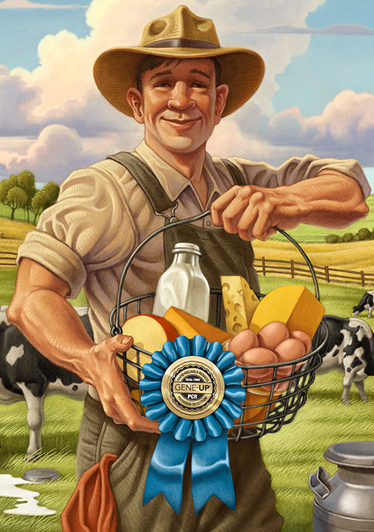 agricola(agricolae, m./f.)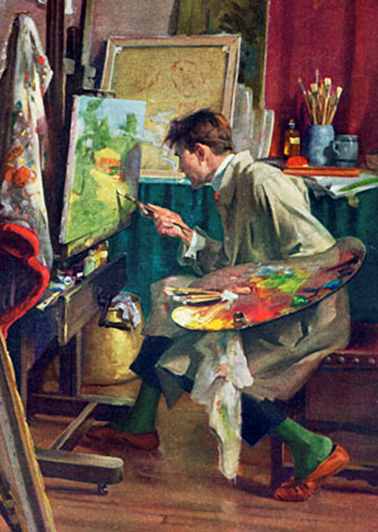 artifex(artificis, m./f.)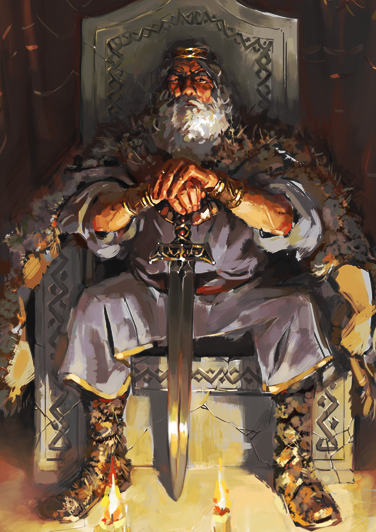 rēx(rēgis, m.)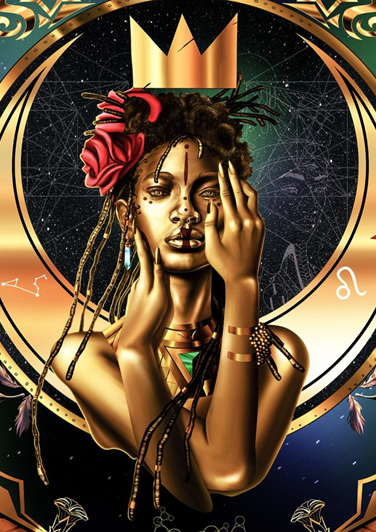 rēgīna(rēgīnae, f.)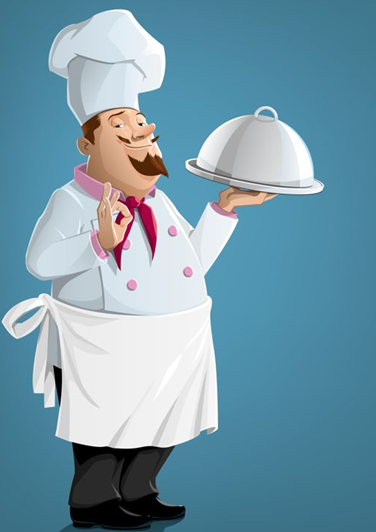 coquus(coquī, m.)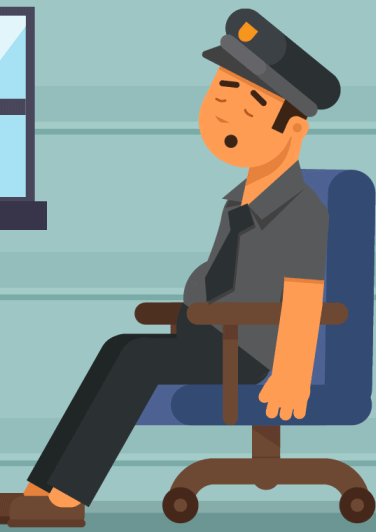 custōs(custōdis, m./f.)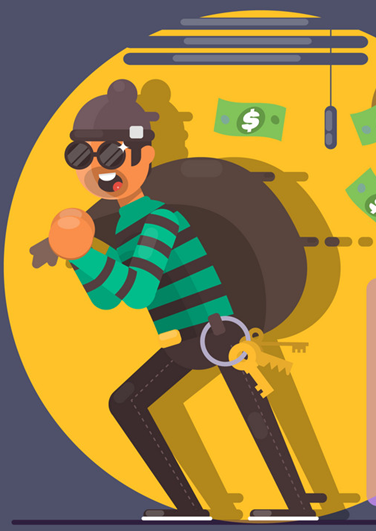 fūr(fūris, m./f.)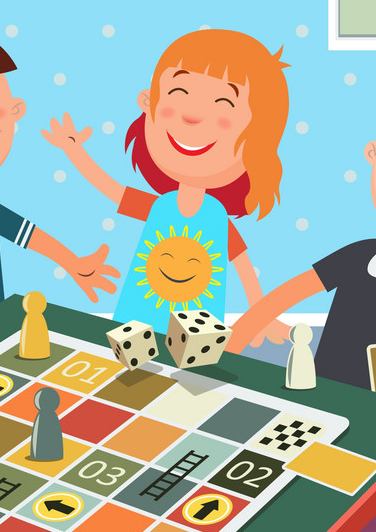 lūsor(lūsōris, m.)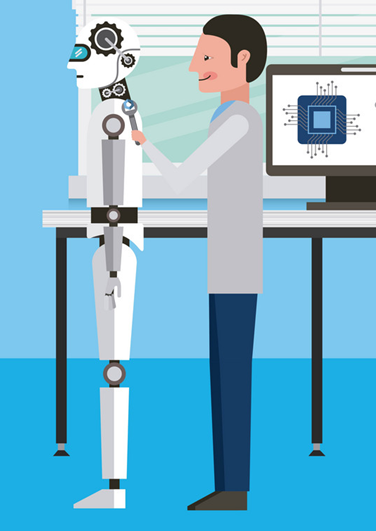 machinātor(machinātōris, m.)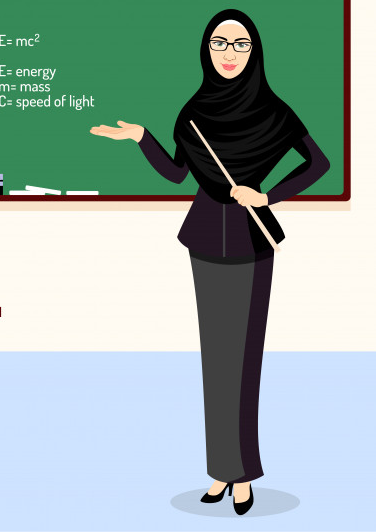 magistra(magistrae, f.)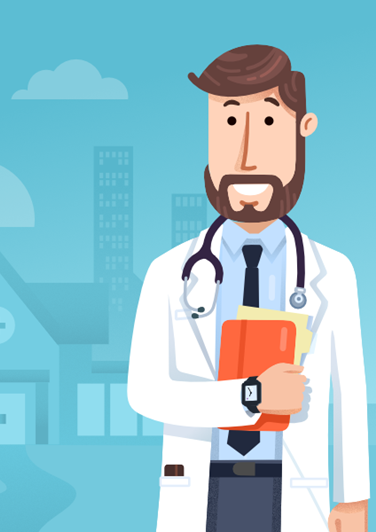 medicus(medicī, m.)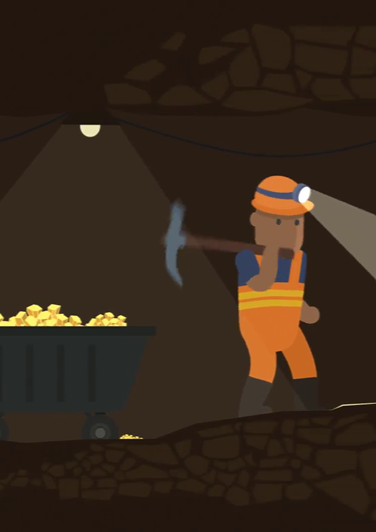 metallicus(metallicī, m.)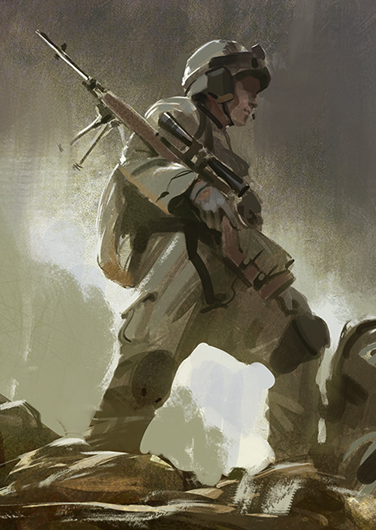 mīles(mīlitis, m./f.)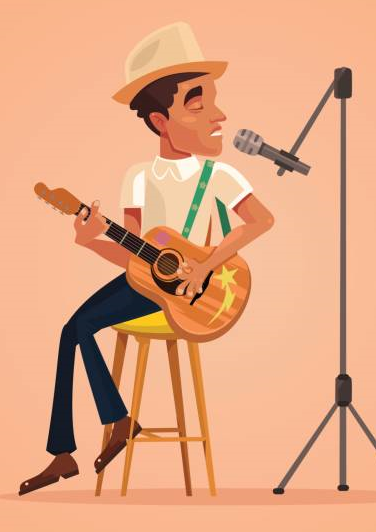 mūsicus(mūsicus, m.)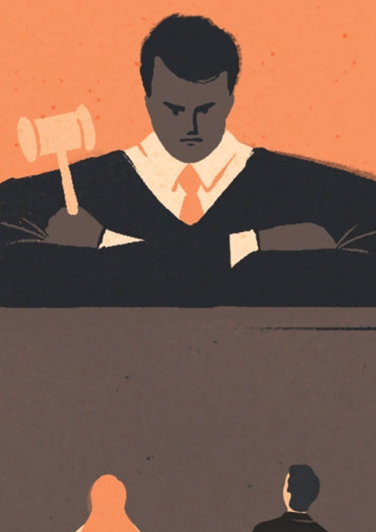 iūdex(iūdicis, m./f.)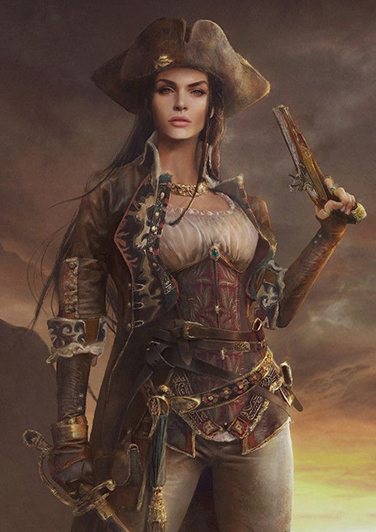 pīrāta(pīrātae, m./f.)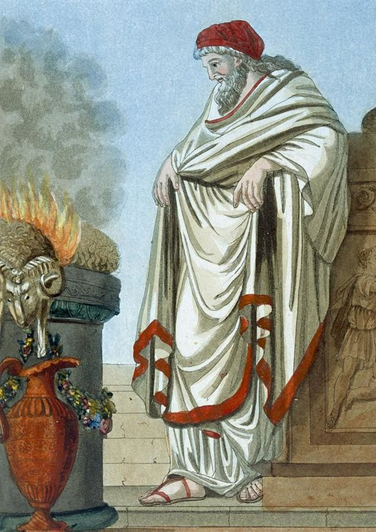 sacerdōs(sacerdōtis, m./f.)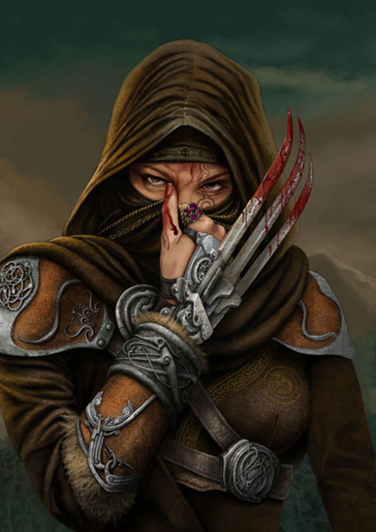 sīcāria(sīcāriae, f.)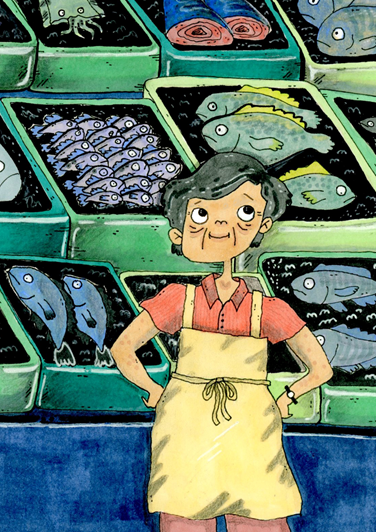 mercātor(mercātōris, m.)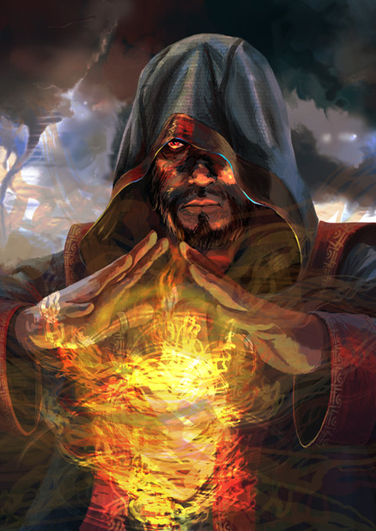 magus(magī, m.)